ҚАЗАҚСТАН РЕСПУБЛИКАСЫНЫҢ 
  ДЕНСАУЛЫҚ САҚТАУ МИНИСТРЛІГІ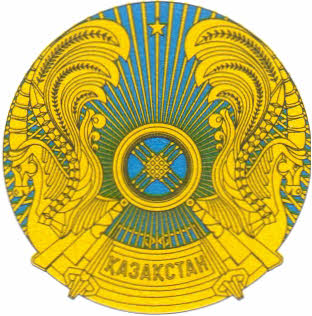 ШАРУАШЫЛЫҚ  ЖҮРГІЗУ ҚҰҚЫҒЫНДАҒЫ  РЕСПУБЛИКАЛЫҚ МЕМЛЕКЕТТІК КӘСІПОРНЫҚАЗАҚСТАН  РЕСПУБЛИКАСЫНЫҢ                      ҰЛТТЫҚ ФТИЗИОПУЛЬМОНОЛОГИЯ ҒЫЛЫМИ ОРТАЛЫҒЫ
МИНИСТЕРСТВО ЗДРАВООХРАНЕНИЯ 
       РЕСПУБЛИКИ КАЗАХСТАНРЕСПУБЛИКАНСКОЕ ГОСУДАРСТВЕННОЕ   ПРЕДПРИЯТИЕ НА ПРАВЕ ХОЗЯЙСТВЕННОГО ВЕДЕНИЯ
НАЦИОНАЛЬНЫЙ НАУЧНЫЙ ЦЕНТР
 ФТИЗИОПУЛЬМОНОЛОГИИ       РЕСПУБЛИКИ КАЗАХСТАНПРОТОКОЛ№допуска и итогов повторного конкурса по закупке «малых грантов», направленных на усиление роли гражданского сектора и участия в контроле над ТБ, ЛУ ТБ и ТБ/ВИЧ с фокусом на уязвимые группы и ключевые группы (БОМЖ, ЛЗА, ЛЖВ, ЛУН, бывшие заключенные, внешние и внутренние мигранты, малоимущие)  для неправительственных организацийг. Алматы									«27» января 2020 г.Конкурсная комиссия в составе:Председатель комиссии: 1. Жанибеков А.Б.- заместитель директора ННЦФ МЗ РК;Заместитель председателя комиссии:2. Ералиева Л.Т.  – заместитель директора по науке и стратегическим вопросам ННЦФ МЗ РК;Члены комиссии:3. Джазыбекова П.М. – руководитель отдела стратегического развития, эпидемиологии, МиО ННЦФ РК;4. Давлетгалиева Т.-Национальный координатор по компоненту ВИЧ;5. Альгожин Е.- Исполнительный директор представительства НПО «Партнеры во имя здоровья в РК»;6. Бурински В.- Страновой технический советник по туберкулезу в ННЦФ;7. Жумагулова З.-Представитель Population Services International (PSI); Мойченко Т. - Наблюдатель от Местного агента фонда (МАФ);Секретарь: Бейкенова А.М. – специалист по закупкам Группы реализации проекта Глобального                                                      Фонда по ТБ в РК.       1) Рассмотрев представленные заявки потенциальных поставщиков на соответствие требованиям конкурсной документации, комиссия РЕШИЛА:Лот №2. Место оказания: Западно-Казахстанская область ОО «Umit nury Uralsk»- отклонен. (В виду отсутствия указания по охвату территорий области и города, нет сведений по объему работы каждого специалиста, по охвату мероприятиями групп риска, плана работы согласно требованиям технической спецификации стр.17 Технического задания –далее ТЗ в конкурсной документации – далее - КД.).Признать несостоявшимся согласно пп.2 п.2 ст.13 Руководства «О закупках в рамках реализации грантов ГФ для борьбы со СПИДом, туберкулезом и малярией в РК» по компоненту «туберкулез» (при предоставлении менее двух заявок на участие в конкурсе).Лот №3. Место оказания: Кызылординская областьОО «Белая Ромашка»- отклонен (не соответствует требованиям ТЗ в КД: нет данных по целевым группам в области; отсутствует последовательный и четко описанный план реализации с указанием формы завершения; нет прогноза исполнения ключевых показателей деятельности НПО; не указана нагрузка специалистов НПО; нет подтверждающих документов на некоторых сотрудников; территория охвата включает только г.Кызылорда – стр.16, 18 в ТЗ КД); МОО «Центр по проблемам молодежи» - допущен в соответствии с требованиями КД; Признать несостоявшимся согласно пп.4 п.2 ст.13 Руководства «О закупках в рамках реализации грантов ГФ для борьбы со СПИДом, туберкулезом и малярией в РК по компоненту «туберкулез» (к участию в конкурсе допущен один потенциальный поставщик).Лот №5. Место оказания: Мангистауская область ОО «АСЕР» - допущен в соответствии с требованиями КД.ОЮЛ «Казахстанская сеть по противодействию туберкулезу» - отклонен (не соответствует требованиям ТЗ в КД: не расписана суть квалификации персонала, нет резюме некоторых заявленных сотрудников, нет расчетов по распространенности клиентов в целевых группах по области – стр.18, 19 в ТЗ КД).Признать несостоявшимся согласно пп.4 п.2 ст.13 Руководства «О закупках в рамках реализации грантов ГФ для борьбы со СПИДом, туберкулезом и малярией в РК по компоненту «туберкулез» (к участию в конкурсе допущен один потенциальный поставщик).Лот №6. Место оказания: Актюбинская областьОО «Сенім-Тірек» - допущен.ОО «Общество Красного Полумесяца Республики Казахстан» - отклонен (отсутствует нумерация КД, нет четкого расчета целевых групп, нет необходимого плана мероприятий в соответствии стр 6, 16, 19 в ТЗ КД.)Признать несостоявшимся согласно пп.4 п.2 ст.13 Руководства «О закупках в рамках реализации грантов ГФ для борьбы со СПИДом, туберкулезом и малярией в РК по компоненту «туберкулез» (к участию в конкурсе допущен один потенциальный поставщик).Лот №7. Место оказания: город ШымкентАССО Жолдас – допущен в соответствии с требованиями КД.Признать несостоявшимся согласно пп.2 п.2 ст.13 Руководства «О закупках в рамках реализации грантов ГФ для борьбы со СПИДом, туберкулезом и малярией в РК» по компоненту «туберкулез» (при предоставлении менее двух заявок на участие в конкурсе).Лот №8. Место оказания: Жамбылская областьОО «Тараз-Анти ВИЧ» - допущен в соответствии с требованиями КД.ОФ «Международный центр Жария» - отклонен (Отсутствуют рекомендательные письма по месту оказания услуг в соответствии со стр. 19 ТЗ КД).Признать несостоявшимся согласно пп.4 п.2 ст.13 Руководства «О закупках в рамках реализации грантов ГФ для борьбы со СПИДом, туберкулезом и малярией в РК по компоненту «туберкулез» (к участию в конкурсе допущен один потенциальный поставщик). Лот №9. Место оказания: Карагандинская областьОБФ в поддержку ВИЧ-позитивных и их близких «Шапагат» - отклонен (отсутствует охват всех территорий региона, нет разделения по группам риска – в соответсвии со стр. 16, 17 ТЗ в КД). ОО «Умит» г.Караганды – отклонен (отсутствует охват всех территорий региона, нет разделения по группам риска – в соответсвии со стр. 16, 17 ТЗ в КД). Признать несостоявшимся согласно пп.3, п.2, ст.13 Руководства «О закупках в рамках реализации грантов ГФ для борьбы со СПИДом, туберкулезом и малярией в РК» по компоненту «туберкулез» (закупки способом конкурса считаются не состоявшимися если к участию не допущен ни один потенциальный поставщик).Лот№10. Место оказания: Восточно-Казахстанская областьОФ «Благотворительный фонд Алем-спас» - отклонен (не соответствует требованиям технической спецификации: отсутствует актуализированный анализ эпидситуации по ТБ, нет данных по целевым группам в области; в плане реализации задач гранта не указаны формы завершения; нет прогноза исполнения ключевых показателей деятельности НПО; не указана нагрузка специалистов НПО; документы некоторых сотрудников, не соответствуют приложенным должностным обязанностям; территория охвата включает только г Семей и 3 района Семейского региона в соответствии со стр. 16, 18, 19 ТЗ КД). ОО «Поддержка людей живущих с ВИЧ Куат» - отклонен (не соответствует требованиям технической спецификации: отсутствует актуализированный анализ эпидситуации по ТБ; в плане реализации задач гранта не указаны формы завершения; нет прогноза исполнения ключевых показателей деятельности НПО; в должностных обязанностях аутричей нет информации о работе с пациентами ТБ; территория охвата включает только Восточный регион ВКО, в рекомендательном письме от ОЦСПИД нет даты в соответствии со стр. 16, 18, 19 ТЗ КД). ОО «Жәннат әлемі» - отклонен (Отсутствует заполненный бюджет и весь должный пакет   КД –  согласно главы 3, пункта 13 КД)Признать несостоявшимся согласно пп.3, п.2, ст.13 Руководства «О закупках в рамках реализации грантов ГФ для борьбы со СПИДом, туберкулезом и малярией в РК» по компоненту «туберкулез» (закупки способом конкурса считаются не состоявшимися если к участию не допущен ни один потенциальный поставщик).Лот №11. Место оказания: город Алматы ОФ Санат Алеми – допущен в соответствии с требованиями КД.Признать несостоявшимся согласно пп.2, п.2, ст.13 Руководства «О закупках в рамках реализации грантов ГФ для борьбы со СПИДом, туберкулезом и малярией в РК» по компоненту «туберкулез» (закупки способом конкурса считаются не состоявшимися при предоставлении менее двух заявок на участие в конкурсе).Лот№12. Место оказания: Алматинская область ОО «Амелия» - отклонен (не соответствует требованиям ТЗ в КД: нет точного указания на работу по районам области, отсутствует анализ групп риска по ТБ в целом по области и районам, рекомендательные письма из ОПТД и ОЦ СПИД от 2012 года, истёк срок давности в соответствии со стр. 19 ТЗ КД ). ОФ «Талдыкорганский региональный фонд содействия занятости» - допущен в соответствии с требованиями КД .Признать несостоявшимся согласно пп.4 п.2 ст.13 Руководства «О закупках в рамках реализации грантов ГФ для борьбы со СПИДом, туберкулезом и малярией в РК по компоненту «туберкулез» (к участию в конкурсе допущен один потенциальный поставщик). Лот №13. Место оказания: Павлодарская областьОФ «Ты не один» - отклонен ( территория охвата не включает всю область в соответствии со стр. 17 ТЗ КД).  ОФ «Ты не один» - отклонен ( территория охвата не включает всю область в соответствии со стр. 17 ТЗ КД).  Признать несостоявшимся согласно пп.2, п.2, ст.13 Руководства «О закупках в рамках реализации грантов ГФ для борьбы со СПИДом, туберкулезом и малярией в РК» по компоненту «туберкулез» (закупки способом конкурса считаются не состоявшимися при предоставлении менее двух заявок на участие в конкурсе).Лот №14. Место оказания: Акмолинская область ОФ по профилактике и снижению заболеваемости туберкулезом «Игілік» - отклонен (не соответствует требованиям ТЗ в КД: отсутствует рекомендательное письмо от ОЦ СПИД в соответствии со стр. 19 ТЗ КД). Признать несостоявшимся согласно пп.2, п.2, ст.13 Руководства «О закупках в рамках реализации грантов ГФ для борьбы со СПИДом, туберкулезом и малярией в РК» по компоненту «туберкулез» (закупки способом конкурса считаются не состоявшимися при предоставлении менее двух заявок на участие в конкурсе).Лот №15. Место оказания: Северо-Казахстанская область 1.  ОО «Сенім-Солтүстік»- допущен в соответствии с требованиями КД.2.  ОФ филиал «Answer» - отклонен (Отсутствует заполненный бюджет и весь должный пакет        КД – согласно главы 3, пункта 13 КД). 3.  Признать несостоявшимся согласно пп.4 п.2 ст.13 Руководства «О закупках в рамках     реализации грантов ГФ для борьбы со СПИДом, туберкулезом и малярией в РК по      компоненту «туберкулез» (к участию в конкурсе допущен один потенциальный поставщик).Лот№16. Место оказания: Атырауская областьОФ «Мейірім-Казахстан»- допущен в соответствии с требованиями КД .Признать несостоявшимся согласно пп.2, п.2, ст.13 Руководства «О закупках в рамках реализации грантов ГФ для борьбы со СПИДом, туберкулезом и малярией в РК» по компоненту «туберкулез» (закупки способом конкурса считаются не состоявшимися при предоставлении менее двух заявок на участие в конкурсе).Лот№17. Место оказания: Костанайская областьОО «Здоровая нация-Костанай»- отклонен (нет данных по целевым группам, отсутствует актуализированный анализ эпидситуации по ТБ с акцентом на целевые группы в соответствии с ТЗ, нет информации по анализу рисков, плана реализации задач гранта, прогноза исполнения ключевых показателей деятельности НПО, не указана нагрузка специалистов НПО, территория охвата не включает всю область в соответствии со стр. 16, 17, 18,19 ТЗ КД).).Признать несостоявшимся согласно пп.2, п.2, ст.13 Руководства «О закупках в рамках реализации грантов ГФ для борьбы со СПИДом, туберкулезом и малярией в РК» по компоненту «туберкулез» (закупки способом конкурса считаются не состоявшимися при предоставлении менее двух заявок на участие в конкурсе).2) По лотам № 2,3,5,6,7,8,11,13,14,15,16,17 заключить договора способом из одного источника согласно п.2 ст.29 Руководства «О закупках в рамках реализации грантов ГФ для борьбы со СПИДом, туберкулезом и малярией в РК» по компоненту «туберкулез».  3) По лотам: №9.Место оказания: Карагандинская область, №10.Место оказания: Восточно-Казахстанская область, №12.Место оказания: Алматинская область – в ввиду большего числа целевых групп риска по ТБ произвести разделение областей на 2 лота и объявить новый конкурс на одну из территории данных областей.    Председатель комиссии:Жанибеков А.Б._______________________________Члены комиссии:Ералиева Л.Т._______________________________Джазыбекова П.М._______________________________Альгожин Е.Бурински В.Давлетгалиева Т.Жумагулова З.____________________________________________________________________________________________________________________________Секретарь конкурсной комиссии: Бейкенова А._______________________________